附件一：        签到流程说明第一步，下载学习通软件商店里面直接搜索“学习通”，可进行直接下载，或直接扫描下方二维码进行下载安装。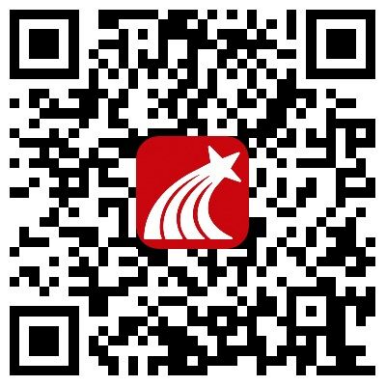 2，登陆学习通  下载完成后进入学习通，在最下方界面上选择“我的”—“请先登录”，会显示出普通登陆界面，选择最下方的“其他登陆方式”—“机构账号登陆”，如下图所示。填写“南开大学教师发展中心平台”、“学号信息和密码”就可登陆，初始密码为123456，如以前使用过学习通更改过密码，密码以自己更改后的为准。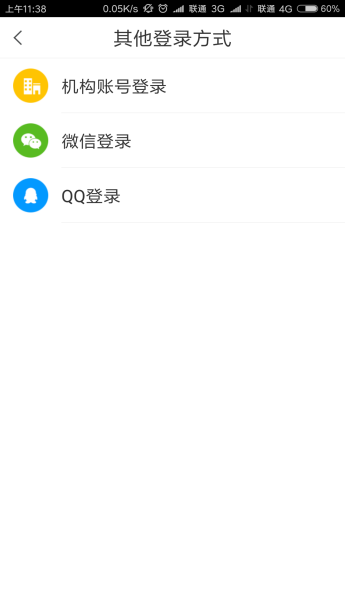 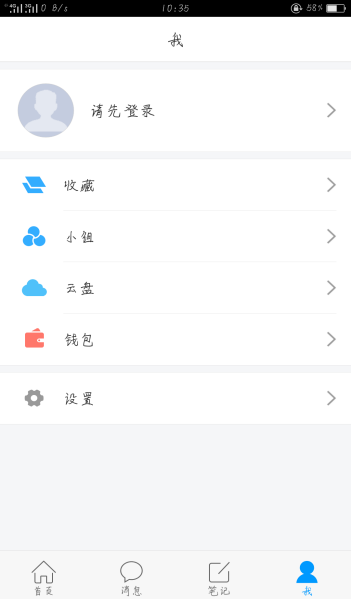 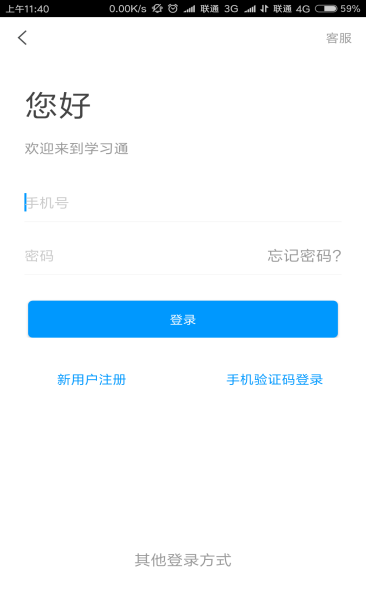 3，签到登录后，在首页点击右上角的邀请码，输入nkjf。然后选择我的教发，在”进行中的培训”，找到相应的活动，选择签到，然后点击签到按钮，扫描现场签到码就可以完成签到。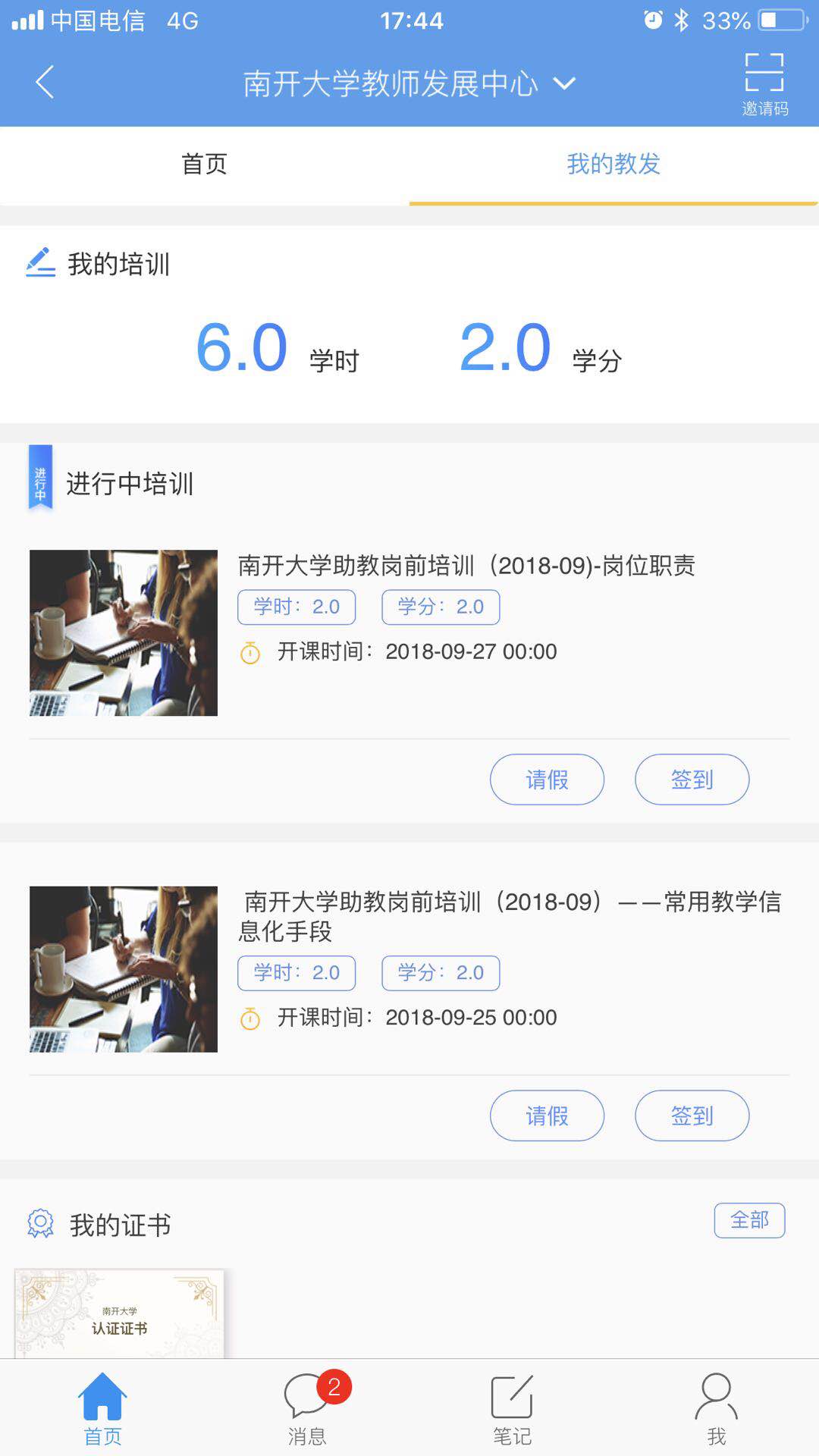 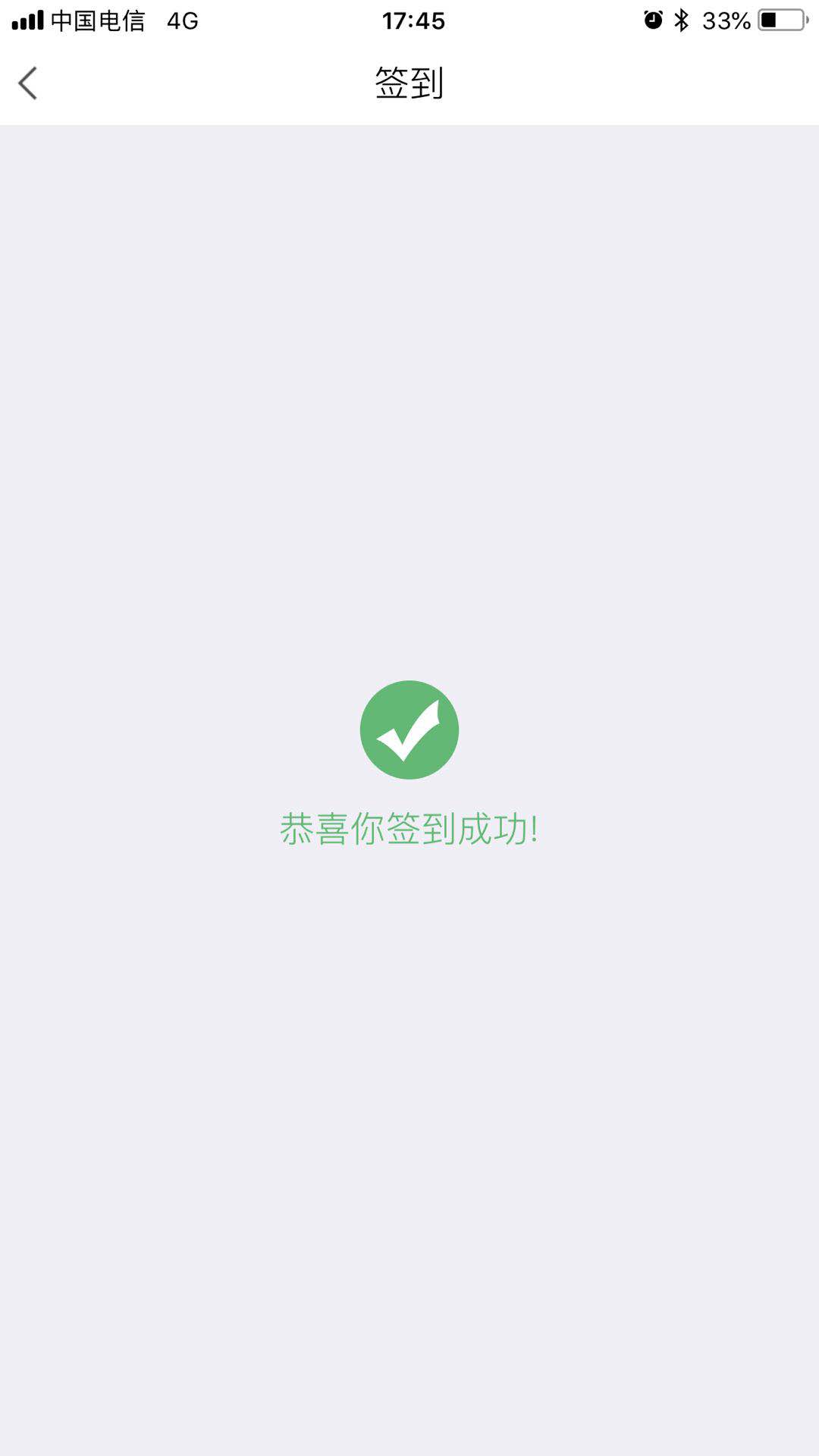 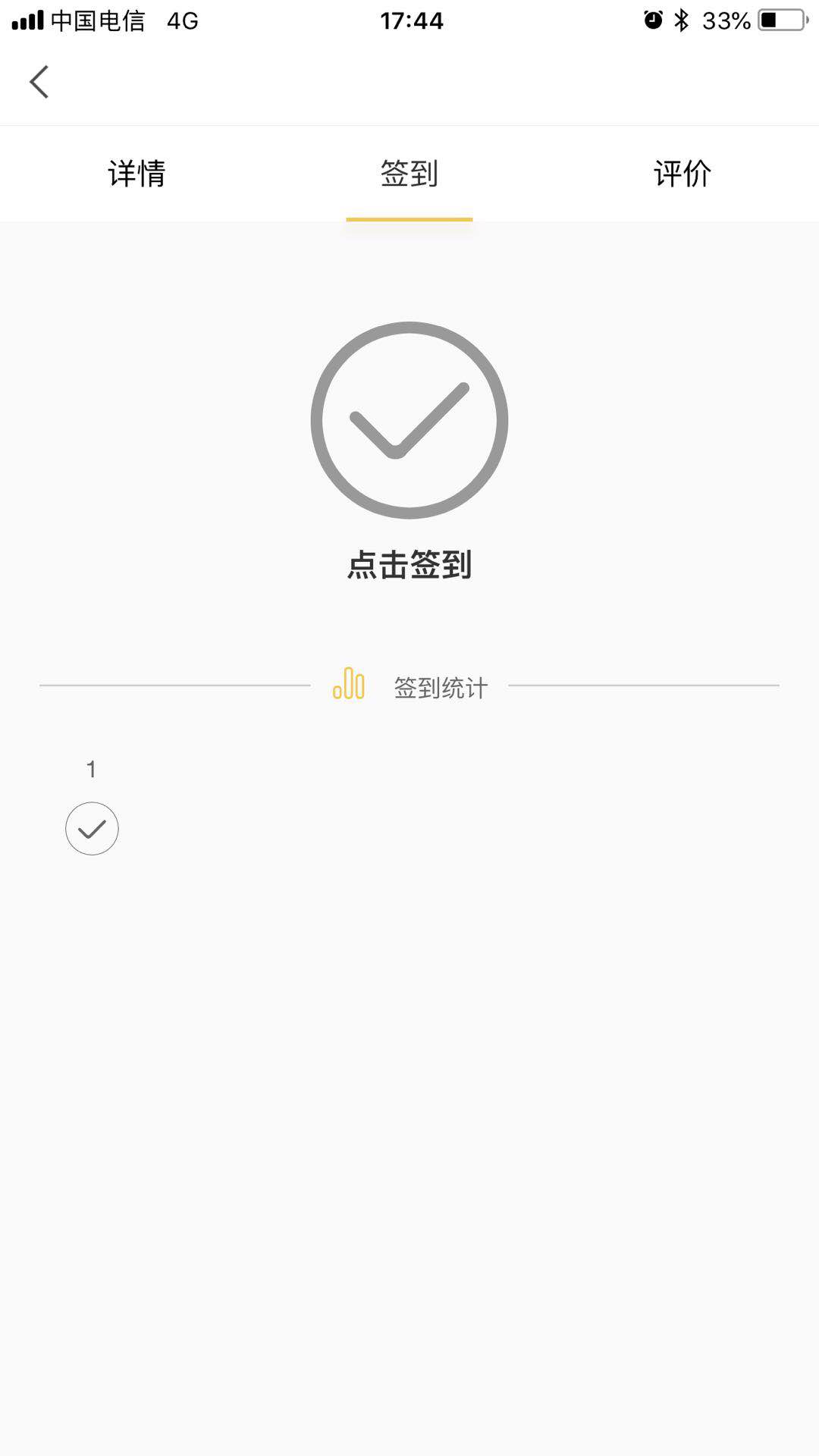              证书查询流程说明用PC浏览器打开南开大学教师发展中心地址： http://nkjsfz.ctld.chaoxing.com/portal/在右上角登录框内，输入学号，密码登录之后进入个人学习空间  点击线下培训模块，选择个人证书，可以预览，如果需要可自行下载打印。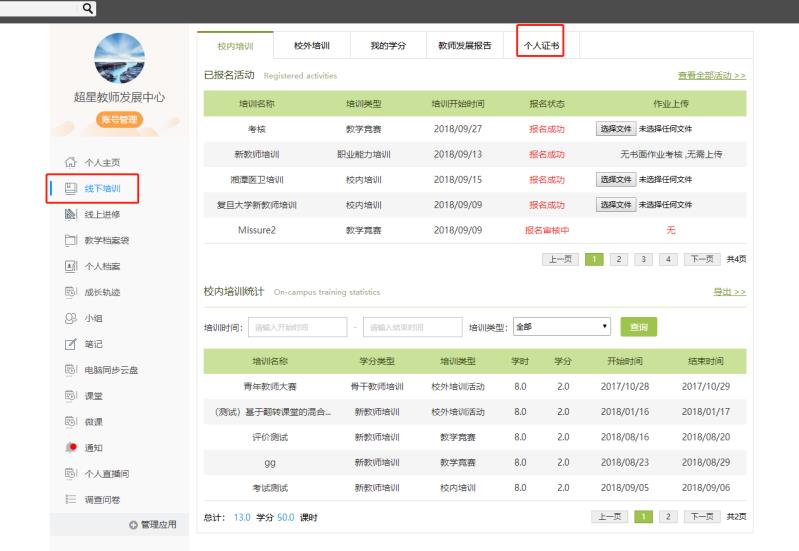 